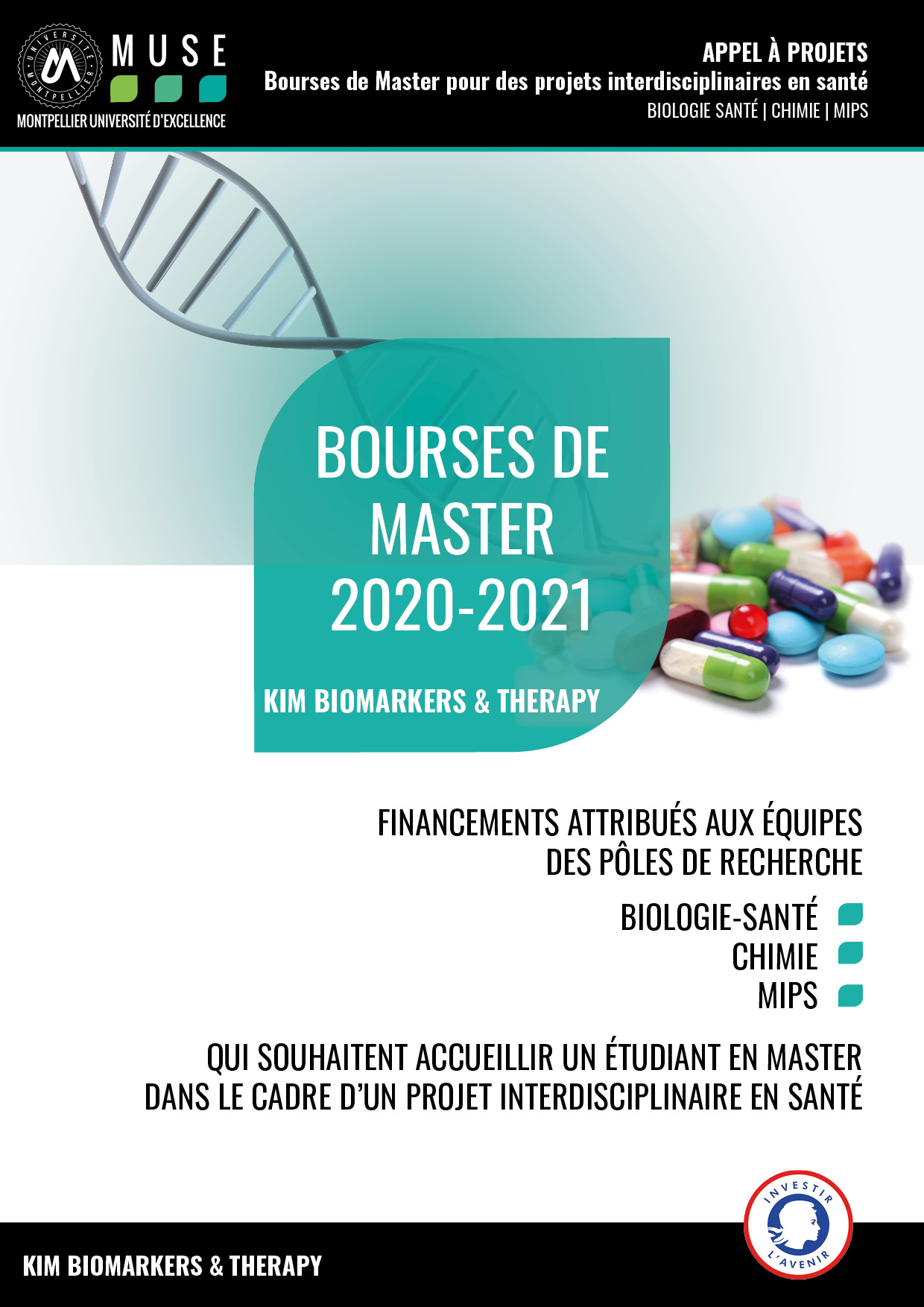 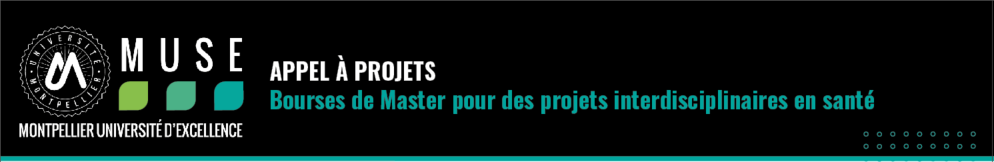 RENSEIGNEMENTS CONCERNANT LE PROJET Vous candidatez pour : (Plusieurs choix possibles)  KIM Biomarkers & Therapy 
  LabMUSE EpiGenMed
  LabMUSE Chimie 
  LabEx NUMEV
  CoEN ( Maladies neurodégénératives) 
  CeAND (Autisme et troubles du Neurodéveloppement) 
  SIRIC (Cancer)Type de projet :
 PROJET TRANSLATIONNEL, il doit impliquer obligatoirement une équipe clinique + une équipe de l’un des trois Pôles de recherche : Biologie, Chimie, MIPS PROJET NON TRANSLATIONNEL, il doit impliquer des équipes d’au moins deux Pôles de rechercheEQUIPES ENCADRANTES
1. Cocher l’équipe qui sera « le contact »
2. Compléter les informations demandées  Equipe clinique encadrante de l’étudiant : 				Intitulé de l’équipe :Département ou service :
Nom de l’encadrant :					Prénom :Fonction de l’encadrant :Affiliation (CHU/ICM, EPST, Ecoles, Université, …) :Adresse complète :Tél :Mail : Equipe non clinique encadrante de l’étudiant :  Biologie  Chimie  MIPSLaboratoire :
Intitulé de l’équipe :Nom de l’encadrant :					Prénom :Fonction de l’encadrant :Affiliation (CHU/ICM, EPST, Ecoles, Université, …) :Adresse complète :Tél :Mail : Equipe non clinique encadrante de l’étudiant :  Biologie  Chimie  MIPSLaboratoire :
Intitulé de l’équipe :Nom de l’encadrant :					Prénom :Fonction de l’encadrant :Affiliation (CHU/ICM, EPST, Ecoles, Université, …) :Adresse complète :Tél :Mail :LIEU DU STAGELieu(x) de réalisation du stage :PROJET
Titre du Projet (à renseigner)Description du projet scientifique et du contexte interdisciplinaire en santé (1 page, Arial 10). A la fin de ce résumé, veuillez présenter un résumé graphique (Graphical abstract) de votre projet. Description précise du programme de travail de l’étudiant 
(taches, techniques utilisées) (1/2 page, Arial 10)